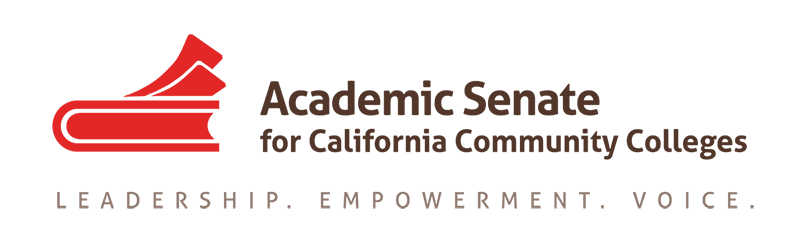 AREA C MEETINGSaturday, March 28, 2020 9:00 a.m. to 3:00 p.m. Los Angeles Southwest College1600 W. Imperial Highway, Los Angeles, CA 90047Building/Room: Multipurpose RoomPARKING: Use Lot 3 or Lot 4 (PARKING PERMIT and MAP--see https://asccc.org/content/area-c-meeting-spring-2020)ZOOM INFOMeeting ID: 255 581 735Join from PC, Mac, Linux, iOS or Android: https://cccconfer.zoom.us/j/255581735Or iPhone one-tap (US Toll):  +16699006833,255581735#  or +16468769923,255581735#Or Telephone Dial: +1 669 900 6833 (US Toll) +1 646 876 9923 (US Toll)AGENDA9:00 a.m. 	Continental Breakfast and Sign In9:30 a.m. 	Welcome: Robert Smith, LA Southwest College Academic Senate President Introductions Activity Volunteer NotetakerApproval of Fall 2019 Meeting SummaryArea C Future Meeting Locations Fall 2020: Mt. San Antonio College in WalnutSpring 2021: LA Mission College in Sylmar10:00 a.m. 	ASCCC Update: President John StanskasConversation and Q&A with Chancellor Eloy Ortiz Oakley11:00 a.m.	Academic Senate Foundation for CCC Update: Anna Bruzzese, South Representative Foundation Competition ReminderDisciplines ListOverview of Disciplines List Revision ProcessFebruary—Request for ProposalsSeptember—Final Call for Proposals (due September 30) and Summary of Submitted Proposals DistributedOctober—Proposals Discussed at Area Meetings and Written Testimony Submitted to ASCCC OfficeNovember—First Hearing and Testimony CollectedJanuary/February—Proposals Reviewed by ASCCC Executive CommitteeMarch—Summary of Proposals to Area Meetings for Second HearingApril—Second Hearing and Plenary Vote to Recommend Changes to Disciplines ListSecond Hearing at Spring Plenary: Registered Behavior Technician (see Addendum A—page 3)Reports from Colleges, Appreciations and Shout Outs12:00 p.m. 	Lunch12:30 p.m. 	Resolutions Process Overview: Nate Donahue, ASCCC Resolutions Committee 2nd Chair (click here for Resolution Handbook)Pre-Session Resolutions ReviewArea C Resolutions (see Addendum B—page 8)2:45 p.m. 	ASCCC Upcoming EventsCareer and Noncredit Education Institute: April 30-May 2, 2020Faculty Leadership Institute: June 18-20, 2020Curriculum Institute: July 8-July 11, 2020Academic Academy: October 8-10, 2020Fall Area Meeting: October 17, 2020Fall Plenary: November 5-7, 2020Spring Area Meeting: March 27, 2021Spring Plenary: April 15-17, 2021AnnouncementsContact InfoNeed anything? Email info@asccc.orgText or call Michelle at 562-457-0616 3:00 p.m. Adjournment Addendum A: Disciplines List Revision Proposal—Second HearingACADEMIC SENATE FOR CALIFORNIA COMMUNITY COLLEGES DISCIPLINES LIST REVISION PROPOSALSProposed Minimum Qualifications: Master's in behavior analysis, education, or psychology OR the equivalent AND certification as a Board Certified Behavior Analyst (BCBA) as set by the Behavior Analyst Certification Board (BACB).Rationale:Recent legislative actions requiring the certification of all professionals involved in Applied Behavioral Analysis have created a demand for individuals in the Registered Behavior Technician (RBT) occupation. The RBT is a paraprofessional who practices under the supervision of a Board Certified Behavior Analyst (BCBA) or Board Certified Assistant Behavior Analyst (BCaBA).  The RBT is primarily  responsible  for the direct  implementation of behavior-analytic services working with children and adults with impairments such as autism spectrum disorders, developmental disabilities, or traumatic brain injury. The average salary of an RBT in California is $20 per hour. The short-term nature of this training combined with its potential for gainful employment in a meaningful career make this discipline a good fit for the California Community Colleges.To become an RBT, eligible candidates must:•	Be at least 18 years old•	Hold a high school diploma or the equivalent•	Complete at least 40 hours of training•	Pass a criminal background check•	Pass the RBT Competency Assessment•	Pass the RBT examThe required training component to become an RBT is approximately equivalent to a 3-unit course. Currently, the RBT training available is provided by private companies and individualprofessionals or service organizations. These options can result in a higher fee for training or potentially less effective training than what could be offered through an accredited community college. RBT training must be sufficiently rigorous and effective to prepare the individual  to both demonstrate required clinical competencies and pass the certification exam. Sh1dents may elect to complete the RBT program alone to gain this certification, or they may combine this training with degree coursework in related fields, such as Education, Child Development, or Psychology. Gaining this certification early in a student's college career also creates a potential income source for students while they earn their degrees.A new Registered Behavior Technician discipline is required, as the Behavior Analyst Certification Board requirements for individuals training RBTs do not match any existing disciplines as described in the Minimum Qualifications for Faculty and Administrators in California Community Colleges.Consultation with Professional Organization:The California Association for Behavior Analysis has signaled their support for the proposal (see attached letter). Demonstrated Balance of Need across the State and Discipline Seconder from another DistrictThe proposal is seconded by Thesa Roepke (Early Childhood Studies, Alan Hancock College). Additional support has been indicated by Donna Greene (Early Childhood Education, College of the Desert) and Adrienne Seegers (Childhood Development, Columbia College) Testimonies:Testimonies can be in the form of written email, letters sent to the ASCCC Office, or oral testimonies made by individuals at the Fall 2019 Plenary Session.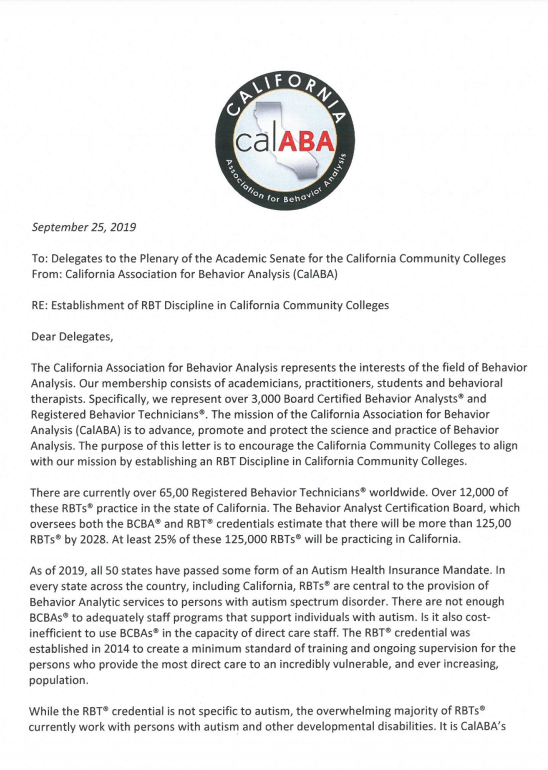 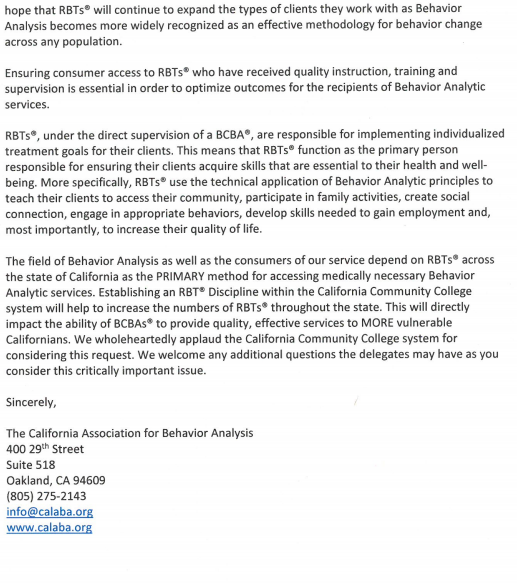 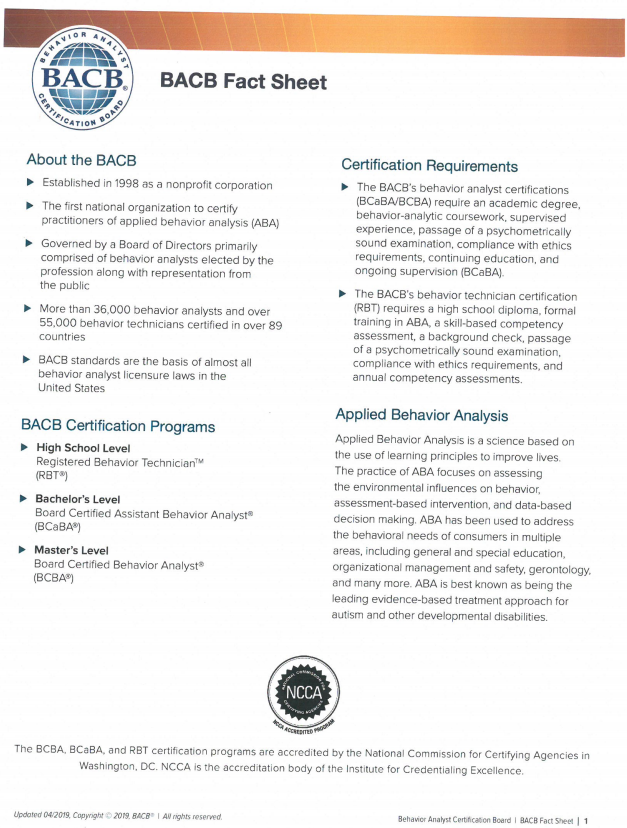 Addendum B: Area C Proposed ResolutionsNameCollege/OrganizationTestimonyPosition